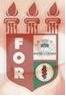 PLANILHA PARA CADASTROS DE LIVROS  BIBLIOTECA MARIA APARECIDA POURCHET CAMPOS        Classificação:          616.314                               Código:	  3109Cutter:         L722e                                               Data: Turma 2013Autor(s):  Júnior, Gilvânio José de Lima Titulo: Estudo InVitor sobre o potencial erosivo de isotônicos energéticos e águas de coco Orientador(a): Prof. Dr. Paulo Maurício reis de Melo JúniorCoorientador(a):  Profª. Neide ShinoharaEdição:  1ª        Editora  Ed. Do Autor     Local:  Recife    Ano:  2013  Páginas:  29Notas:  TCC – 1ª Turma graduação - 2013